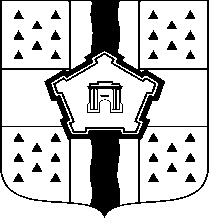 УПОЛНОМОЧЕННЫЙ   ОМСКОЙ   ОБЛАСТИ  ПО   ПРАВАМ   ЧЕЛОВЕКАРАСПОРЯЖЕНИЕ25.03.2019                                                                                             №15/осг. ОмскОб утверждении перечня должностей государственной гражданской службы Омской области в государственном органе Уполномоченный Омской области по правам человека, при замещении которых государственные гражданские служащие Омской области обязаны предоставлять сведения о своих доходах, об имуществе и обязательствах имущественного характера, а также сведения о доходах, об имуществе и обязательствах имущественного характера своих супруги (супруга) и несовершеннолетних детейВ соответствии с частью 1 статьи 8 Федерального закона от 25 декабря 2008 года № 273-ФЗ «О противодействии коррупции», Указом Губернатора Омской области от 30 июля 2009 года № 83 «Об утверждении перечня должностей государственной гражданской службы Омской области, при замещении которых государственные гражданские служащие Омской области обязаны представлять сведения о своих доходах, об имуществе и обязательствах имущественного характера, а также сведения о доходах, об имуществе и обязательствах имущественного характера своих супруги (супруга) и несовершеннолетних детей»:1. Утвердить прилагаемый перечень должностей государственной гражданской службы Омской области в государственном органе Уполномоченный Омской области по правам человека, при замещении которых государственные гражданские служащие Омской области обязаны представлять сведения о своих доходах, об имуществе и обязательствах имущественного характера, а также сведения о доходах, об имуществе и обязательствах имущественного характера своих супруги (супруга) и несовершеннолетних детей.2. Распоряжение от 25 декабря 2014 года № 35/ос считать утратившим силу. Уполномоченный Омской областипо правам человека						               И.М. КасьяноваПриложениек распоряжению Уполномоченного Омской областипо правам человекаот «25» марта 2019 года № 15/осПереченьдолжностей государственной гражданской службы Омской области в государственном органе Уполномоченный Омской области по правам человека, при замещении которых государственные гражданские служащие Омской области обязаны предоставлять сведения о своих доходах, об имуществе и обязательствах имущественного характера, а также сведения о доходах, об имуществе и обязательствах имущественного характера своих супруги (супруга) и несовершеннолетних детейПомощник Уполномоченного Омской области по правам человека.Советник Уполномоченного Омской области по правам человека.Руководитель аппарата Уполномоченного Омской области по правам человека.Начальник отдела делопроизводства, систематизации, информатизации и финансово-экономического обеспечения.Консультант отдела делопроизводства, систематизации, информатизации финансово-экономического обеспечения, в должностные обязанности которого входит закупка товаров, работ, услуг для обеспечения нужд государственного органа.